Муниципальное бюджетное дошкольное образовательное учреждение - детский сад №62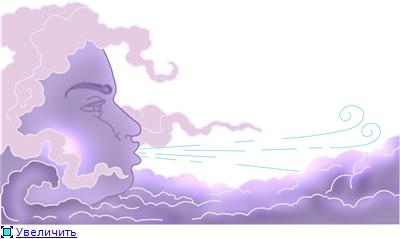 БТИ: Чудеса природыСМИ: «Разговор с ветром»Возраст: подготовительная группаРазработала: инструктор по физической культуре         Богатырева И.Б. МДОУ д/с №62г. НовочеркасскЗадачи:   Осуществлять   коррекцию   функций   опорно-двигательного   аппарата.    Развивать   пластичность   движений   и   чувство ритма,   эстетический   вкус. Способствовать формированию правильной   осанки,   укреплять  мышцы, поддерживающие свод   стопы   в   правильном   физиологическом положении. Развивать положительные эмоции.Ход занятия:Загадка природы – Ветер. Он неудержим и проносится над землей с большой скоростью, разнося всем добрые вести. Он – быстрый, как молния, сильный, как могучие скалы. Хотите отправиться в его царство?  А живет ветер далеко в горах, где не ступала нога человека. Он прилетает туда после утомительной работы и ложиться отдыхать в нежные, пушистые облака. Сейчас ветер вернулся из своего путешествия и собирается отдыхать. Как поживаешь Ветер-Ветрович?-Не тревожьте меня, я устал и желаю отдохнуть1. «Ветер». И.п. -  лежа на спине- приподнять голову, волонообразные движения рук (6р)..Ну, пожалуйста, расскажи нам, где ты был. Нам очень интересно.- Ладно, уговорили слушайте. Каждое утро, просыпаясь в солнечных лучах, я купаюсь в прохладной воде и лечу к Матушке-Природе.2. «Утро».И.п. – лежа на спине- руки поднять вверх, опустить через стороны вниз (.8р).Пролетая над морями и океанами, я заставляю спокойную водную гладь подыматься, превращаться в гигантскую волну3. «Волны».И.п. – лежа на спине, ноги согнуты- поднять таз, прямую правую ногу вытянуть вверх- и.п., тоже левой ногой.(6-8р)Она все круче и круче, и вот уже мирный океан, становиться шумным, взволнованным, бурлящим4. «Бурлящий океан».И.п. – лежа на спине, руки в укладке.-имитация езды на велосипед . (10с)Тоже играя со мной, он раскачивает на своих волнах большущие корабли и маленькие суденышки.5. « Корабли на волнах» И.п.: группировка. - Перекаты в позе группировка вперед-назад (8р.)..Так не далеко до беды и мы расстаемся. Я продолжаю свой путь.6. «Путь»И.п. лежа на спине, повороты со спины на живот.(4-6р)Вот я уже я на бескрайних лугах. Мягкая зеленая трава укачивает меня.7. « Трава» И.п. лежа на животе, руки вверху.Поднять руки и ноги от пола, вернуться в и.п.(6-8р)Как много прекрасных цветов в траве, они тихонько наклоняют свои головки, приветствуя меня: «Доброе утро!»8. « Цветы»И.п. – лежа на животе, руки возле плеч, на полу- упор на левую руку, правая вверх, и.п., то же другой рукой. (6р)Я отвечаю им ласковым и добрым прикосновением9.«Прикосновение»И.п. лежа на животе, поднять руки и ноги от пола, движения кистей и ног вверх-вниз.(8сек)О, как я люблю поваляться в шелковой траве и поболтать с букашками. «Бабочки».И.п.: лежа на животе, руки вдоль туловища.- поднять руки и ноги от пола;- развести в стороны; - соединить; -  и.п. (6р)	.  «Пчелки».И.п.: то же.- поочередное сгибание ног в коленях.(10сек)Но многое надо успеть, и я тороплюсь, спешу в путь.12. «Путь» И.п.- сидя на низких четвереньках, руки выпрямлены вперед- прогибая спину, лечь на живот, вернуться в и.п.(6р)Лес приветствует меня своей листвой12. «Лес»И.п.- то же- встать на средние четвереньки, поднять правую ногу вверх, и.п., то же другой ногой. (6-8р)Он манит меня и я пробираюсь сквозь чащу слегка касаясь стволов11. «Чаща».И.п.- сидя в группировке.- поднять руки вверх, выпрямить ноги, и.п.(6р)Я низко кланяюсь ему.12. «Здравствуй лес»И.п. – сидя, ноги врозь, руки в стороны- наклониться вперед к носкам ног, и.п (6р.).А дальше - ручейки, реки и озера.             Танец с широкими лентами.Я помогаю капелькам воды добраться до облаков13. «Капельки»- и.п. -сидя на пятках, кругу, держа  в руках ленты - встать, руки вверх, и.п. (6-8р)А затем вернуться на землю теплым дождем14. «Дождик»И.п. – стоя на коленях, руки с лентами внизу- отклониться назад, руки  назад, и.п.(6р.)Я разгоняю тучи, направляя их туда, где нужна вода. 15. «Тучи»И.п –стоя ноги врозь, лента внизу- махи лентой вправо-влево (8р)Поливаю урожай16. «Полив урожай»И.п.: ноги вместе,  лента вверху в правой руке- легкой движение кисти с лентой впереди.(8р)Я раскачиваю мельницы и  помогаю людям.18. «Мельницы»- поворот вперед, назад (2р)Я не злой озорник, это моя работа.И.п.: ноги вместе,  лента вверху в правой руке- взмахи  лентой вверх-вниз.(8р)За целый день я пролетаю тысячи километров 19. «Путешествие по свету»И.п. - лента в выпрямленных руках вверху за головой.- ходьба против часовой стрелки.(1круг)- ходьба  в колонне по одному с расхождением в разные стороныУспевая побывать и на юге, и на севере, и на западе и на востоке20. «Части света»И.п. – лента в правой руке, вверх-  ходьба  по часовой стрелке, разбежаться по своим местам.А затем я возвращаюсь домой.21. « Возвращение домой»И.п. – лента в правой руке вверху- легкий бег, против часовой стрелки.-подойти в круг, - легкое движение кисти с лентой впереди.И отдыхаю до следующего дня.22. «Отдых»И.п.- Стоя, лента впереди- опуститься на колено, ленту положить на пол.Ну, прощайте! Возможно,  мы встретимся с вами завтра. Я пролечу рядом с вами, ласково поглажу всех по головкам, слегка растрепав волосы, потому что я всех вас очень люблю.